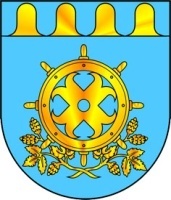 Сессия №32                      Решение №  307               20 апреля 2022 годаОб утверждении отчета об исполнении бюджетаЗвениговского муниципального района Республики Марий Эл за 2021 год1. Утвердить отчет об исполнении бюджета Звениговского муниципального района за 2021 год по доходам в сумме 1 171 755,48614 тыс. рублей и по расходам  - 1 169 565,61676 тыс.рублей с превышением доходов над расходами (профицит) в сумме 2 189,86938 тыс. рублей, со следующими показателями:- по источникам финансирования дефицита бюджета Звениговского муниципального района за 2021 год согласно приложению № 1;- по доходам  бюджета Звениговского муниципального района за 2021 год по кодам классификации доходов бюджетов согласно приложению № 2;- по доходам бюджета Звениговского муниципального района за 2021 год по кодам видов доходов, подвидов доходов, классификации операций сектора государственного управления согласно приложению № 3; - по ведомственной структуре расходов бюджета Звениговского муниципального района за 2021 год согласно приложению № 4; - по распределению бюджетных ассигнований по разделам, подразделам, целевым статьям (муниципальным программам и непрограммным направления деятельности), группам видов расходов классификации расходов бюджета Звениговского муниципального района за 2021 год согласно приложению № 5; - по распределению бюджетных ассигнований из бюджета по целевым статьям (муниципальным программам и непрограммным направлениям деятельности),  группам видов расходов классификации расходов за 2021 год согласно приложению № 6.2. Настоящее решение вступает в силу со дня  его подписания и подлежит официальному опубликованию в районной газете «Звениговская неделя» и размещению на официальном сайте Звениговского муниципального района в информационно-телекоммуникационной сети «Интернет».Глава Звениговского муниципального района,Председатель Собрания депутатовЗвениговского муниципального района                                         Н.В. ЛабутинаЗВЕНИГОВО МУНИЦИПАЛ РАЙОНЫН ДЕПУТАТ –ВЛАКЫН ПОГЫНЫН ШЫМШЕ СОЗЫВШЕСОБРАНИЕ ДЕПУТАТОВ ЗВЕНИГОВСКОГО МУНИЦИПАЛЬНОГО РАЙОНАСЕДЬМОГО СОЗЫВА